Týdenní plán od  14. – 18.1.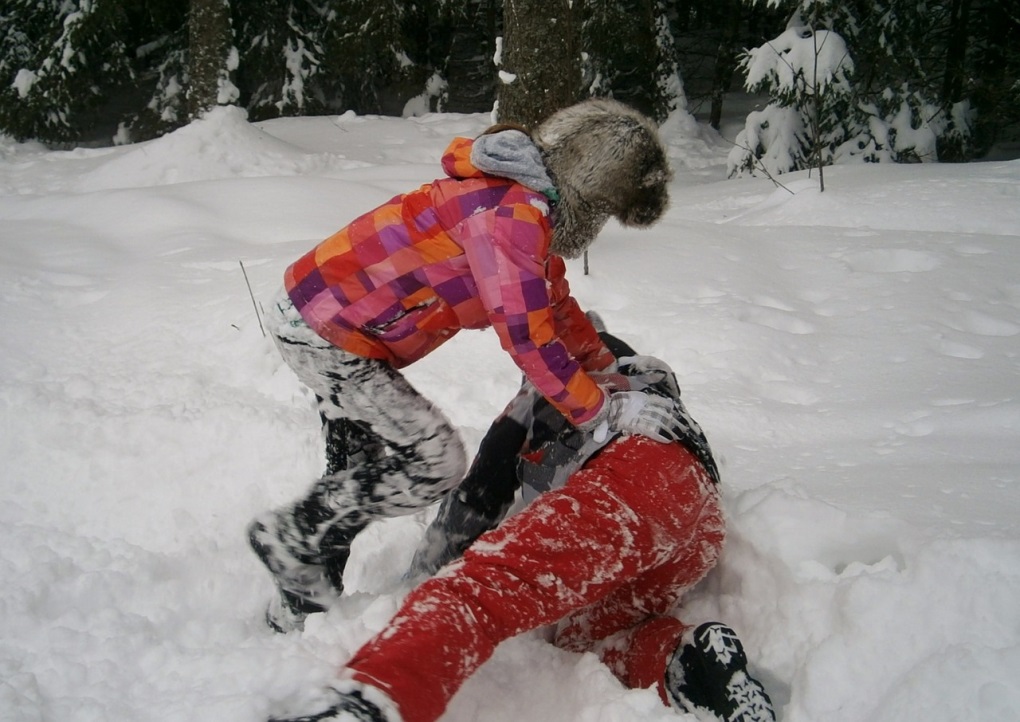 Předmět  Poznámky        Výtvarná výchovaVýlov rybníka.Pomůcky: výkres A4, tužka, vodové či anilínové barvy, štětce, zástěru, podložku, kelímek na vodu, svíčku – tvrdý vosk.Informace